1 июня детский сад распахнул свои двери для самых маленьких дошколят. Дети раннего возраста — очаровательные существа. Они деятельны, любопытны, искренни, забавны. Наблюдать за ними — одно удовольствие. От маленьких детей к взрослым идут волны умиротворения и расслабленности. Но и ребенок вправе рассчитывать на бескорыстную любовь, доброжелательность и ласку. Когда ребенку хорошо и спокойно, он быстро развивается. Что для этого нужно? Прежде всего — обеспечить внутреннее эмоциональное благополучие малыша.Детский сад — новый период в жизни ребенка. Для него это, прежде всего, первый опыт коллективного общения. Новую обстановку, незнакомых людей не все дети принимают сразу и без проблем. Большинство из них реагируют на детский сад плачем. Одни легко входят в группу, но плачут вечером дома, другие — соглашаются идти в детский сад с утра, а перед входом в группу начинают капризничать и плакать.Общеизвестно, степень адаптации ребенка к детскому саду определяет его психическое и физическое здоровье. Резкое предъявление нового помещения, новых игрушек, новых людей, новых правил жизни — это и эмоциональный, и информационный стресс.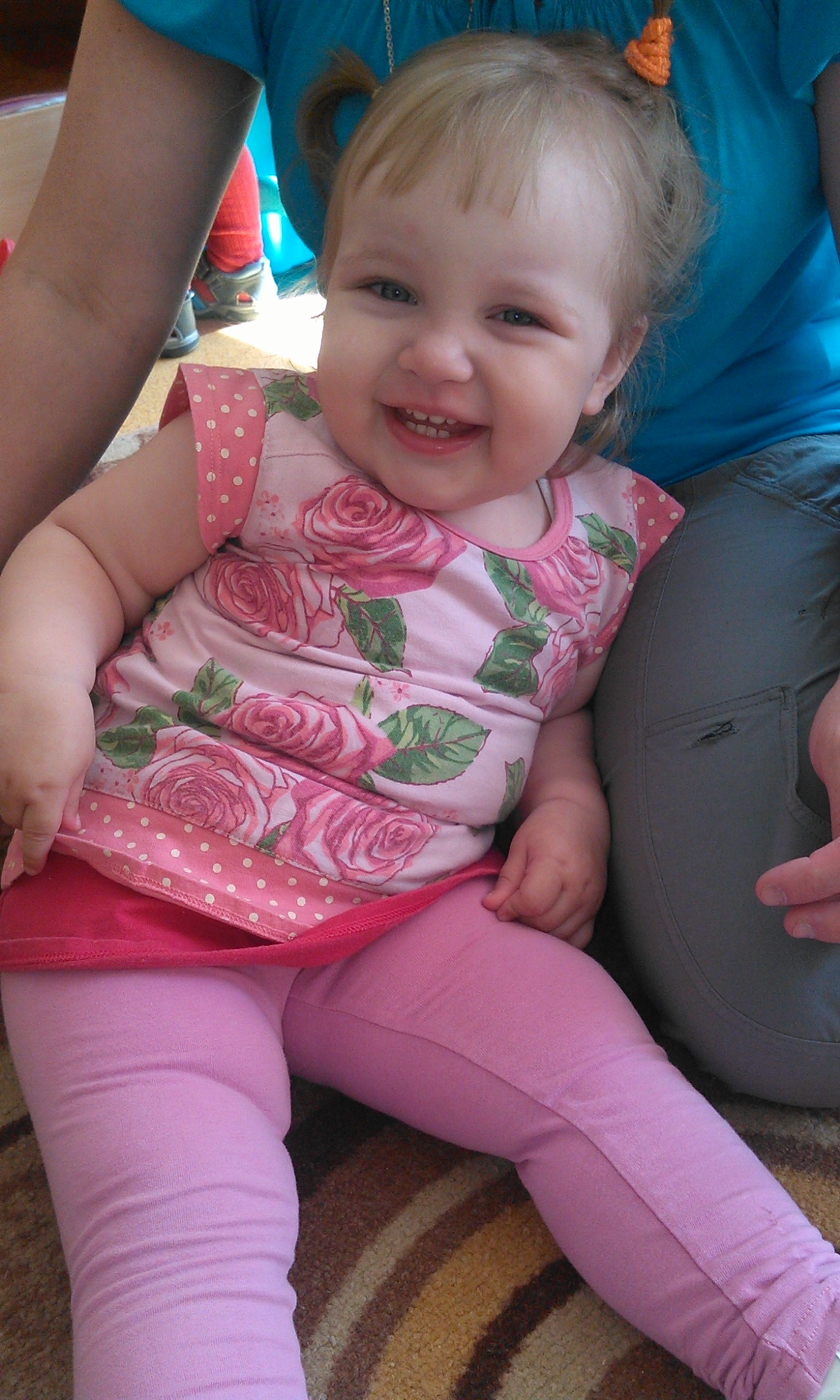 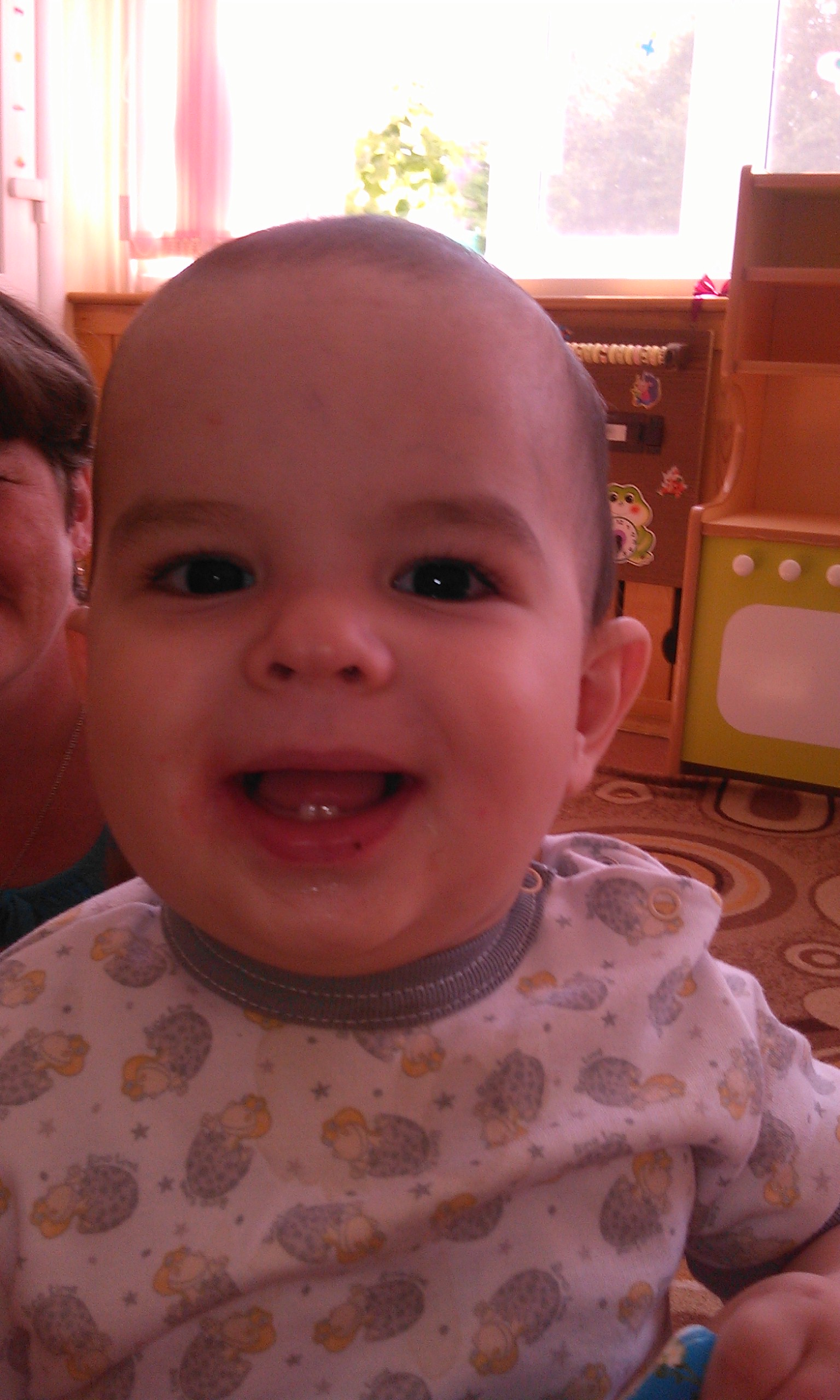 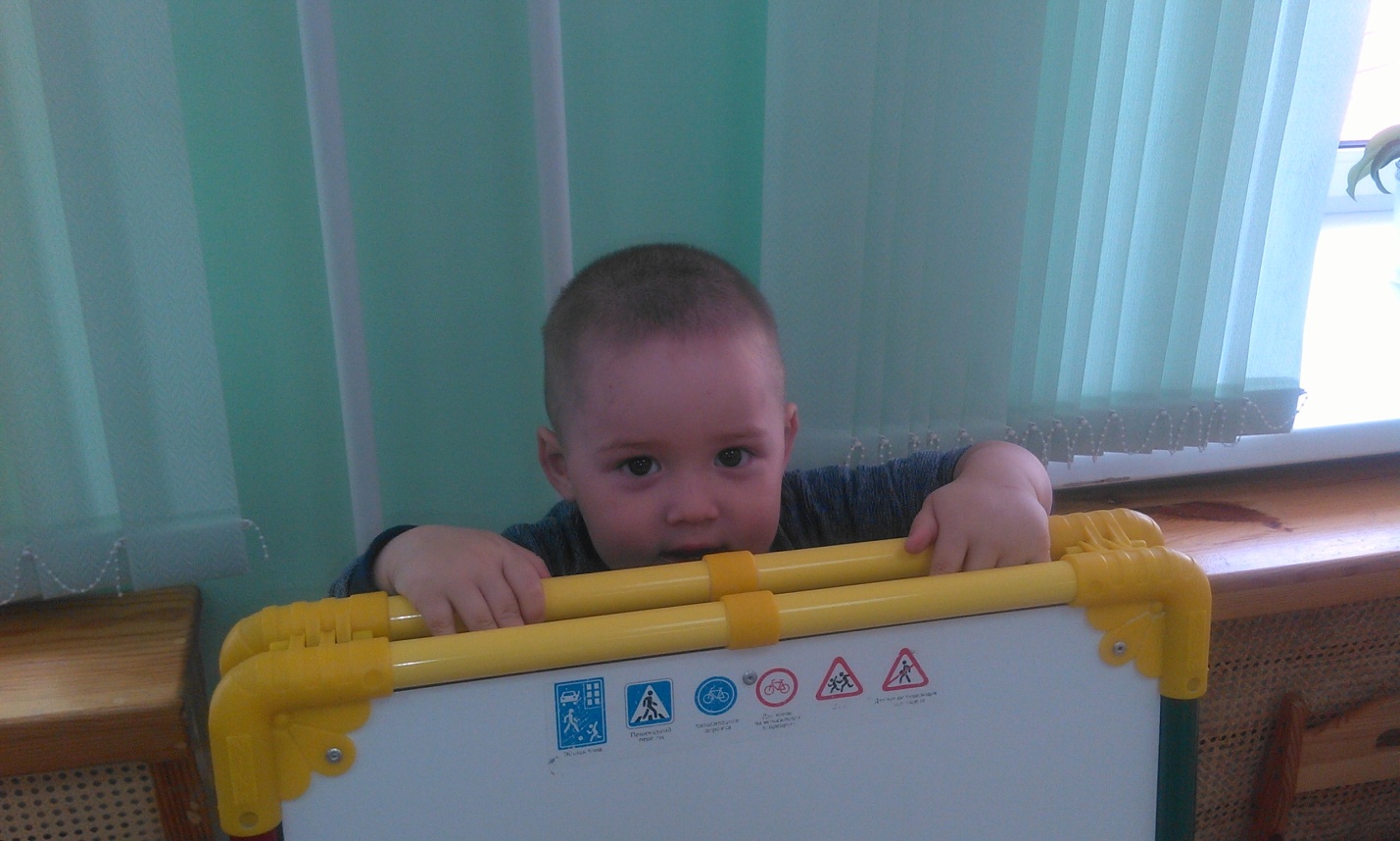 